Infant Handling: Assessment and Treatment for InfantsMonday 10th February 2020 – Saturday 15th February 2020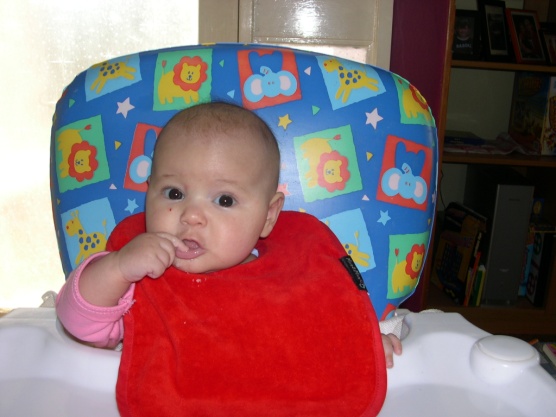 COURSE DESCRIPTIONThis is a comprehensive 6-day course focusing on assessment and treatment for infants under 12 months of age.   This course will focus on: Infant regulation and bonding, Feeding and communication, and Maximising developmental progressThere is a clinical component to the course with hands-on facilitation practicals. Please bring a soft doll to use during the facilitation practicals.The course is open to all paediatric therapists (OT, PT & SP) with at least 2-years’ experience, particularly in early intervention.  It is an advanced level course and requires therapists to have completed the Bobath Foundation Course.  Alternatively, therapists must complete the following courses as a pre-requisite;Typical Child Development, ABNDTA online moduleUnderstanding Normal Movement, 2-day workshop in Perth 8-9th August 2019 register:  https://www.trybooking.com/BAOPN Venue:  Perth, Western Australia (venue tbc)Fees:  The Infant Handling course costs $2200 excl GST, plus booking fees.  Registration and further information is available via the following link https://www.trybooking.com/BDMUU